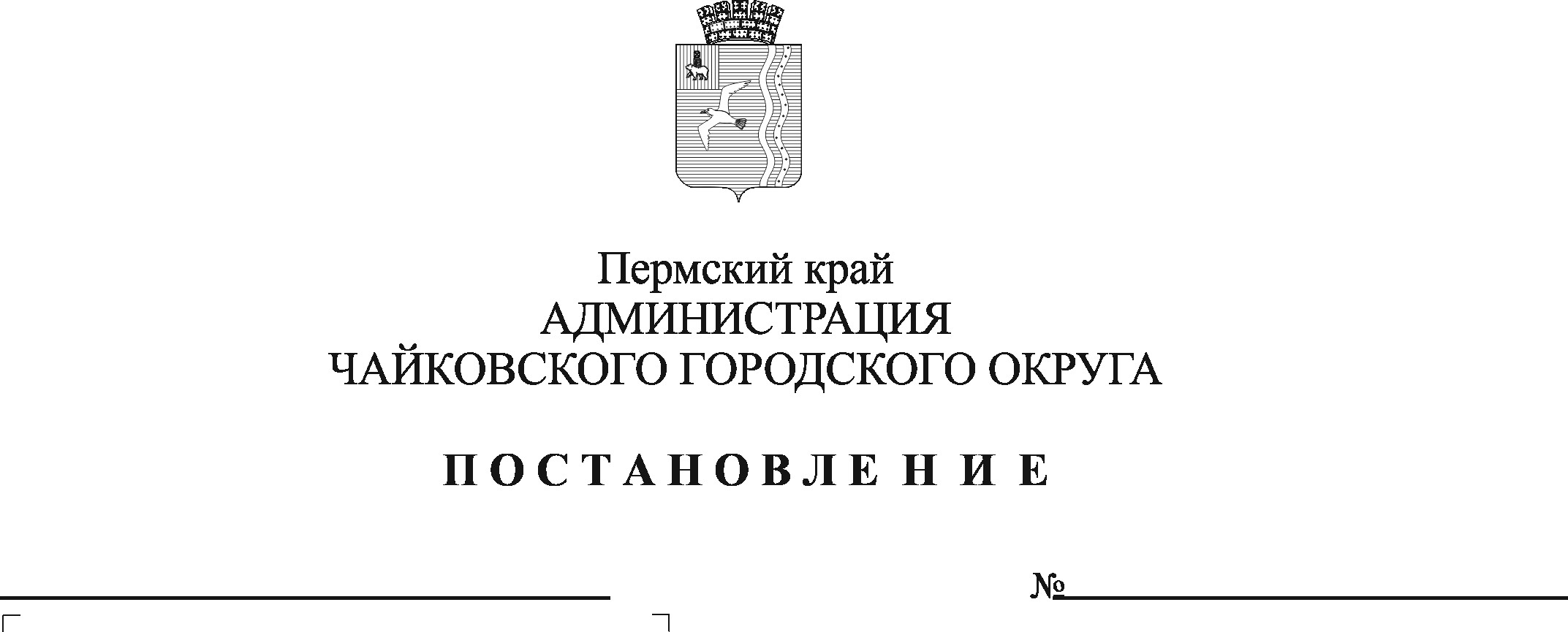 На основании статьи 78 Бюджетного кодекса Российской Федерации, Федерального закона от 6 октября . № 131-ФЗ «Об общих принципах организации местного самоуправления в Российской Федерации», постановления Правительства Российской Федерации от 18 сентября . № 1492 «Об общих требованиях к нормативным правовым актам, муниципальным правовым актам, регулирующим предоставление субсидий, в том числе грантов в форме субсидий, юридическим лицам, индивидуальным предпринимателям, а также физическим лицам – производителям, товаров, работ, услуг и о признании утратившими силу некоторых актов Правительства Российской Федерации и отдельных положений некоторых актов Правительства Российской Федерации», Устава Чайковского городского округа, решения Думы Чайковского городского округа от 20 октября 2021 г. № 546 «Об Управлении экономического развития администрации Чайковского городского округа», муниципальной программы «Экономическое развитие Чайковского городского округа», утвержденной постановлением администрации города Чайковского от 17 января . № 10/1ПОСТАНОВЛЯЮ: 1. Установить на срок до 31 декабря 2028 г. расходное обязательство Чайковского городского округа на предоставление из бюджета Чайковского городского округа субсидий субъектам малого и среднего предпринимательства и физическим лицам, не являющимся индивидуальными предпринимателями и применяющим специальный налоговый режим «Налог на профессиональный доход» (далее – физические лица, применяющие специальный налоговый режим), в целях возмещения части фактически понесенных затрат, связанных с продвижением товаров собственного производства,  выполняемых работ и оказываемых услуг,  в том числе в информационно-телекоммуникационной сети Интернет,  выездных мероприятиях (ярмарки, выставки, презентации, фестивали, олимпиады, форумы местного, регионального и федерального значения).2. Включить в реестр расходных обязательств Чайковского городского округа расходы на предоставление из бюджета Чайковского городского округа субсидий субъектам малого и среднего предпринимательства и физическим лицам, применяющим специальный налоговый режим, в целях возмещения части фактически понесенных затрат, связанных с продвижением товаров собственного производства,  выполняемых работ и оказываемых услуг,  в том числе в информационно-телекоммуникационной сети Интернет,  выездных мероприятиях (ярмарки, выставки, презентации, фестивали, олимпиады, форумы местного, регионального и федерального значения).3. Утвердить прилагаемый Порядок предоставления субсидий из бюджета Чайковского городского округа субъектам малого и среднего предпринимательства и физическим лицам, применяющим специальный налоговый режим, в целях возмещения части фактически понесенных затрат, связанных с продвижением товаров собственного производства,  выполняемых работ и оказываемых услуг,  в том числе в информационно-телекоммуникационной сети Интернет,  выездных мероприятиях (ярмарки, выставки, презентации, фестивали, олимпиады, форумы местного, регионального и федерального значения).4. Опубликовать постановление в газете «Огни Камы» и разместить на официальном сайте администрации Чайковского городского округа.5. Постановление вступает в силу после его официального опубликования.6. Контроль за исполнением постановления возложить на заместителя главы администрации Чайковского городского округа по экономике, начальника управления.Глава городского округа-глава администрации Чайковского городского округа                                                    Ю. Г. ВостриковУТВЕРЖДЕНпостановлением администрации Чайковского городского округа
от «___» ________2023  № ____ПОРЯДОКпредоставления субсидий из бюджета Чайковского городского округа субъектам малого и среднего предпринимательства и  физическим лицам, применяющим специальный налоговый режим, в целях возмещения части фактически понесенных затрат, связанных с продвижением товаров собственного производства,  выполняемых работ и оказываемых услуг,  в том числе в информационно-телекоммуникационной сети Интернет,  выездных мероприятиях (ярмарки, выставки, презентации, фестивали, олимпиады, форумы местного, регионального и федерального значения)1. Общие положения о предоставлении субсидии1.1. Настоящий Порядок предоставления субсидий из бюджета Чайковского городского округа субъектам малого и среднего предпринимательства и  физическим лицам, применяющим специальный налоговый режим (далее – Порядок) разработан в целях реализации мероприятий задачи «Финансовая  поддержка субъектам малого и среднего предпринимательства,  самозанятым» подпрограммы «Развитие малого и среднего предпринимательства, создание условий для развития потребительского рынка, самозанятости» муниципальной программы «Экономическое развитие Чайковского городского округа», утвержденной постановлением администрации города Чайковского от 17 января 2019 г. № 10/1 (далее – Муниципальная программа) и определяет цели, условия, порядок предоставления субсидий из бюджета Чайковского городского округа, порядок проведения отбора получателей субсидии, а также порядок представления отчетности, осуществление контроля (мониторинга) и возврата субсидии.1.2. В целях настоящего Порядка используются следующие определения и понятия:1.2.1. участник отбора - субъект малого и среднего предпринимательства (далее - субъект МСП) или физическое лицо, применяющее специальный налоговый режим, представивший предложение (заявку) для участия в отборе в соответствии с настоящим Порядком;1.2.2. предложение (заявка) - комплект документов, составленный участником отбора в соответствии с требованиями настоящего Порядка и направленный для участия в отборе получателей субсидии;1.2.3. победитель отбора - участник отбора, в отношении которого принято решение о предоставлении субсидии;1.2.4. получатель субсидии - победитель отбора, заключивший с главным распорядителем бюджетных средств соглашение о предоставлении субсидии;1.2.5. аналогичная поддержка - государственная и (или) муниципальная поддержка, оказанная в отношении одного и того же получателя субсидии на возмещение (финансовое обеспечение) одних и тех же затрат (части затрат), совпадающая по форме, виду, срокам;1.2.6. приоритетные виды экономической деятельности - это отрасли, на развитие которых направлена реализация отдельных мероприятий Муниципальной программы, имеющие следующие коды ОКВЭД, установленные Общероссийским классификатором видов экономической деятельности (ОК 029-2014 (КДЕС ред. 2), утвержденным приказом Федерального агентства по техническому регулированию и метрологии от 31 января 2014 г. № 14-ст: коды 10 «Производство пищевых продуктов», 11 «Производство напитков», 13 «Производство текстильных изделий», 14 «Производство одежды», 16 «Обработка древесины и производство изделий из дерева и пробки, кроме мебели, производство изделий из соломки и материалов для плетения», 23 «Производство прочей неметаллической минеральной продукции», входящие в раздел С; код 56 «Деятельность по предоставлению продуктов питания и напитков», входящий в раздел I.1.3. Целью предоставления субсидий является возмещение части фактически понесенных затрат субъектам МСП и физическим лицам, применяющим специальный налоговый режим, связанных с продвижением товаров собственного производства,  выполняемых работ и оказываемых услуг,  в том числе в информационно-телекоммуникационной сети Интернет, выездных мероприятиях (ярмарки, выставки, презентации, фестивали, олимпиады, форумы местного, регионального и федерального значения), по направлениям, указанным в пункте 2.4.8. настоящего Порядка.1.4. Управление экономического развития администрации Чайковского городского округа осуществляет функции главного распорядителя бюджетных средств, до которого в соответствии с бюджетным законодательством Российской Федерации доведены в установленном порядке лимиты бюджетных обязательств на предоставление субсидий на соответствующий финансовый год и плановый период (далее - главный распорядитель бюджетных средств).1.5. Способ проведения отбора - запрос предложений, который проводится на основании заявок, направленных участниками отбора, исходя из соответствия участника отбора критериям отбора и очередности поступления предложения (заявки) на участие в отборе (далее - отбор).1.6. Категории получателей субсидий - субъекты МСП и физические лица, применяющие специальный налоговый режим, осуществляющие деятельность на территории Чайковского городского округа Пермского края.1.7. В соответствии с частями 3, 4 статьи 14 Федерального закона от 24 июля 2007 г. № 209-ФЗ «О развитии малого и среднего предпринимательства в Российской Федерации» (далее - Федеральный закон № 209) субсидии не предоставляются в отношении субъектов МСП:являющихся кредитными организациями, страховыми организациями (за исключением потребительских кооперативов), инвестиционными фондами, негосударственными пенсионными фондами, профессиональными участниками рынка ценных бумаг, ломбардами;являющихся участниками соглашений о разделе продукции;осуществляющих предпринимательскую деятельность в сфере игорного бизнеса;являющихся в порядке, установленном законодательством Российской Федерации о валютном регулировании и валютном контроле, нерезидентами Российской Федерации, за исключением случаев, предусмотренных международными договорами Российской Федерации;осуществляющих производство и (или) реализацию подакцизных товаров, а также добычу и (или) реализацию полезных ископаемых и минеральных питьевых вод, за исключением общераспространенных полезных ископаемых, если иное не предусмотрено Правительством Российской Федерации.1.8. В отношении физических лиц, применяющих специальный налоговый режим, субсидии не предоставляются, если: физическое лицо, применяющее специальный налоговый режим, осуществляет деятельность в качестве плательщика налога на профессиональный доход в течение периода менее пяти месяцев до даты подачи предложения (заявки);физическое лицо, применяющее специальный налоговый режим, осуществляет деятельность не на территории Чайковского городского округа. Место и период осуществления деятельности определяется исходя из даты регистрации и адреса (места жительства или места регистрации) указанные в справке о состоянии расчетов (доходах) по налогу на профессиональный доход (форма по КНД 1122036);сведения о физическом лице, применяющем специальный налоговый режим, содержатся в Едином государственном реестре индивидуальных предпринимателей на дату подачи предложения (заявки);физическое лицо, применяющее специальный налоговый режим, имеет задолженность по уплате налогов, сборов и иных обязательных платежей, подлежащих уплате в бюджеты бюджетной системы Российской Федерации в соответствии с законодательством Российской Федерации. Справка о состоянии расчетов (доходах) по налогу на профессиональный доход (форма по КНД 1122036) предоставляется в сформированном виде с использованием мобильного приложения «Мой налог» или в веб-кабинете «Мой налог», размещенном на сайте http://npd.nalog.ru и заверяется подписью участника отбора.1.9. Сведения о субсидиях субъектам МСП и физическим лицам, применяющим специальный налоговый режим, размещаются на едином портале бюджетной системы Российской Федерации в информационно-телекоммуникационной сети Интернет в разделе «Бюджет» (далее - единый портал) (в разделе единого портала) при формировании проекта решения Думы Чайковского городского округа о бюджете Чайковского городского округа на очередной финансовый год и плановый период (проекта решения Думы Чайковского городского округа о внесении изменений в решение Думы Чайковского городского округа о бюджете Чайковского городского округа на очередной финансовый год и плановый период).Информация о предоставленной поддержке субъектам малого и среднего предпринимательства передается в Федеральную налоговую службу.2. Порядок проведения отбора получателей субсидийдля предоставления субсидий2.1. Объявление о проведении отбора размещается на едином портале (в случае проведения Отбора в государственной информационной системе управления общественными финансами «Электронный бюджет» (далее - система «Электронный бюджет»), а также в информационно-телекоммуникационной сети Интернет на официальном сайте администрации Чайковского городского округа по адресу: чайковскийрайон.рф/ekonomika/predprinimatelstvo/ не позднее чем за 2 рабочих дня до начала приема предложений (заявок) с указанием:сроков проведения отбора;даты начала подачи или окончания приема предложений (заявок) участников отбора, которая не может быть ранее 10-го календарного дня, следующего за днем размещения объявления о проведении отбора, в случае если получатель субсидии определяется по результатам запроса предложений и отсутствует информация о количестве получателей субсидии, соответствующих категории отбора;наименования, места нахождения, почтового адреса, адреса электронной почты главного распорядителя бюджетных средств;результатов предоставления субсидии в соответствии с пунктом 3.21. настоящего Порядка;доменного имени, и (или) указателя страниц  системы «Электронный бюджет», доменного имени, и (или) указателя страниц официального сайта в информационно-телекоммуникационной сети Интернет администрации Чайковского городского округа, на котором обеспечивается проведение Отбора (абзац 6 пункта 2.1. настоящего Порядка применяется с 1 января 2025 г.);требований к участникам отбора в соответствии с пунктами 1.6., 1.7., 1.8., 2.3., 2.4. настоящего Порядка и перечня документов, представляемых участниками отбора для подтверждения их соответствия указанным требованиям;порядка подачи предложений (заявок) участниками отбора и требований, предъявляемых к форме и содержанию предложений (заявок), подаваемых участниками отбора, в соответствии с пунктами 3.1. - 3.4. настоящего Порядка;порядка отзыва предложений (заявок) участников отбора, порядка возврата предложений (заявок) участников отбора, определяющего в том числе основания для возврата предложений (заявок) участников отбора, порядка внесения изменений в предложения (заявки) участников отбора; правил рассмотрения и оценки предложений (заявок) участников отбора в соответствии с пунктами 2.6. - 2.8.,  3.5. - 3.13. настоящего Порядка;порядка предоставления участникам отбора разъяснений положений объявления о проведении отбора, даты начала и окончания срока такого предоставления;срока, в течение которого победитель отбора должен подписать соглашение о предоставлении субсидии;условий признания победителя отбора уклонившимся от заключения соглашения;даты размещения результатов отбора на едином портале, а также в информационно-телекоммуникационной сети Интернет на официальном сайте администрации Чайковского городского округа, которая не может быть позднее 14-го календарного дня, следующего за днем определения победителя отбора (абзац 14 пункта 2.1. Порядка применяется с 1 января 2025 года).2.2. Предложения (заявки) предоставляются участником отбора на электронную почту, указанную в объявлении о проведении отбора, в виде электронного образа документа (переведенной в электронную форму с помощью средств сканирования документа, изготовленного на бумажном носителе) в формате *pdf с последующим предоставлением (направлением) в течение 3 рабочих дней оригиналов предложения (заявки) и документов к нему на бумажном носителе с помощью почтовой или специальной связи, личном обращении к главному распорядителю бюджетных средств.При наличии технической возможности предложение (заявка) и приложения к нему могут предоставляться участником отбора с использованием Цифровой платформы МСП в электронном виде.Участник отбора может обратиться за разъяснениями положений объявления о проведении отбора к главному распорядителю бюджетных средств в любое время, в пределах режима рабочего времени ответственного должностного лица главного распорядителя бюджетных средств, до дня окончания срока приема предложений (заявок).При невыполнении участником отбора, подавшим предложение (заявку) и приложения к нему на электронную почту, обязательства по предоставлению в течение 3 рабочих дней оригинала предложения (заявки) с приложенными документами, направленные документы считаются не поданными. Если предложение (заявка), поданное в электронном виде, отличается от предоставленного участником отбора оригинала предложения (заявки) с приложенными документами, к рассмотрению принимается оригинал предложения (заявки), при этом датой принятия и регистрации предложения (заявки) является дата предоставления оригинала предложения (заявки) с приложенными документами, поданные до окончания срока приема предложений (заявок), указанного в объявлении о проведении отбора.  (Размещение Объявления о проведении отбора на едином портале бюджетной системы Российской Федерации применяется с 1 января 2025 г.).2.3. Требования, которым должен соответствовать участник отбора на 1-е число месяца, предшествующего месяцу, в котором планируется проведение Отбора на предоставление субсидии:2.3.1. соответствуют требованиям, установленным Федеральным законом от 24 июля 2007 г. № 209-ФЗ «О развитии малого и среднего предпринимательства в Российской Федерации»;2.3.2. у участника отбора отсутствует неисполненная обязанность по уплате налогов, сборов, страховых взносов, пеней, штрафов, процентов, подлежащих уплате в соответствии с законодательством Российской Федерации о налогах и сборах;  2.3.3. у участника отбора отсутствует просроченная задолженность по возврату в бюджет бюджетной системы Российской Федерации, из которого планируется предоставление субсидий в соответствии с правовым актом, субсидий, бюджетных инвестиций, предоставленных в том числе в соответствии с иными правовыми актами, а также иная просроченная (неурегулированная) задолженность по денежным обязательствам перед публично-правовым образованием, из бюджета которого планируется предоставление субсидии в соответствии с правовым актом (за исключением субсидий, предоставляемых государственным (муниципальным) учреждениям, субсидий в целях возмещения недополученных доходов, субсидий в целях финансового обеспечения или возмещения затрат, связанных с поставкой товаров (выполнением работ, оказанием услуг) получателями субсидий физическим лицам);2.3.4. участники отбора - юридические лица не должны находиться в процессе реорганизации (за исключением реорганизации в форме присоединения к юридическому лицу, являющемуся участником отбора, другого юридического лица), ликвидации, в отношении них не введена процедура банкротства, деятельность участника отбора не приостановлена в порядке, предусмотренном законодательством Российской Федерации, а участники отбора - индивидуальные предприниматели не должны прекратить деятельность в качестве индивидуального предпринимателя;2.3.5. в реестре дисквалифицированных лиц отсутствуют сведения о дисквалифицированных руководителе, членах коллегиального исполнительного органа, лице, исполняющем функции единоличного исполнительного органа, или главном бухгалтере участника отбора, являющегося юридическим лицом, об индивидуальном предпринимателе, являющемся участником отбора;2.3.6. не должны являться иностранными юридическими лицами, в том числе местом регистрации которых является государство или территория, включенные в утверждаемый Министерством финансов Российской Федерации перечень государств и территорий, используемых для промежуточного (офшорного) владения активами в Российской Федерации (далее - офшорные компании), а также российскими юридическими лицами, в уставном (складочном) капитале которых доля прямого или косвенного (через третьих лиц) участия офшорных компаний в совокупности превышает 25 процентов (если иное не предусмотрено законодательством Российской Федерации). При расчете доли участия офшорных компаний в капитале российских юридических лиц не учитывается прямое и (или) косвенное участие офшорных компаний в капитале публичных акционерных обществ (в том числе со статусом международной компании), акции которых обращаются на организованных торгах в Российской Федерации, а также косвенное участие таких офшорных компаний в капитале других российских юридических лиц, реализованное через участие в капитале указанных публичных акционерных обществ;2.3.7. не должны получать средства из федерального бюджета (бюджета субъекта Российской Федерации, местного бюджета), из которого планируется предоставление субсидий в соответствии с правовым актом, на основании иных нормативных правовых актов Российской Федерации (нормативных правовых актов субъекта Российской Федерации, муниципальных правовых актов) на цели, установленные в пункте 1.3. настоящего Порядка;2.3.8. не должны находиться в перечне организаций и физических лиц, в отношении которых имеются сведения об их причастности к экстремистской деятельности или терроризму, либо в перечне организаций и физических лиц, в отношении которых имеются сведения об их причастности к распространению оружия массового уничтожения.2.4. Условиями предоставления субсидий также являются:2.4.1. форма и содержание предложений (заявок), подаваемых участниками отбора, которые включают, в том числе, согласие на публикацию (размещение) в информационно-телекоммуникационной сети Интернет информации об участнике отбора, о подаваемом участником отбора предложении (заявке), иной информации об участнике отбора, связанной с отбором, а также согласие на обработку персональных данных, должны соответствовать требованиям, установленным соответственно пунктами 3.1.1., 3.1.8., 3.1.9., 3.1.10. настоящего Порядка. Участник отбора может подать одну заявку на участие в отборе.2.4.2. осуществление участниками отбора деятельности в приоритетных видах, определенных в пункте 1.2.6. настоящего Порядка.2.4.3. осуществление участниками отбора продвижения товаров собственного производства, выполняемых работ и оказываемых услуг, в том числе в информационно-телекоммуникационной сети Интернет, выездных мероприятиях (ярмарки, выставки, презентации, фестивали, олимпиады, форумы местного, регионального и федерального значения);2.4.4. заключение участниками отбора договора (договоров) по оказанию услуг по обеспечению продвижения товаров собственного производства, выполняемых работ и оказываемых услуг, в том числе в информационно-телекоммуникационной сети Интернет, по обеспечению участия в выездных мероприятиях (ярмарки, выставки, презентации, фестивали, олимпиады, форумы местного, регионального и федерального значения), включая договор (договоры) на транспортные услуги по перевозке туда и обратно, аренды (субаренды) площадей на выставках, ярмарках, и (или) договор (договоры) на использование площадей на выставках, ярмарках, и (или) договор (договоры) предоставления площадей на выставках, ярмарках, и (или) договор (договоры) по оказанию услуг, связанных с организацией и проведением выставок, ярмарок, не ранее 1 января 2023 г.;2.4.5. выездные мероприятия (ярмарки, выставки, презентации, фестивали, олимпиады, форумы местного, регионального и федерального значения), в которых принимали участие участники отбора, по тематическому признаку относятся к специализированным (отраслевым, межотраслевым, кулинарным и другим);2.4.6. экспозиционирование участниками отбора на выездном мероприятии товаров собственного производства, выполняемых работ и оказываемых услуг;2.4.7. субсидии предоставляются одному субъекту МСП, физическому лицу, применяющему специальный налоговый режим, не чаще одного раза в течение календарного года, в котором объявлен отбор;2.4.8. субсидии предоставляются на возмещение части фактически понесенных затрат по следующим направлениям:- на экспозиционирование (размещение) на онлайн-выставке, онлайн-ярмарке, интернет-выставке, интернет-ярмарке, виртуальной выставке, виртуальной ярмарке; - на разработку, создание виртуального стенда, виртуальной площадки, за экспозиционирование (размещение) на виртуальном стенде, виртуальной площадке; - на создание, разработку, оформление лендинга;- на транспортные услуги по перевозке на выездное мероприятие туда и обратно;- на аренду, и (или) субаренду, и (или) использование, и (или) пользование, и (или) предоставление выставочных площадей зданий, строений, сооружений, нежилых помещений, открытых экспозиций, открытых площадок, в которых (на территории которых) проводятся выставки, ярмарки, включая наценку;- на уплату организационного взноса за участие в выездном мероприятии.2.4.9. представление участником отбора главному распорядителю бюджетных средств документов, указанных в пункте 3.1. настоящего Порядка;2.4.10. соответствие представленных участником отбора документов требованиям к документам, установленным в объявлении о проведении отбора, и требованиям, указанным в пункте 3.4. настоящего Порядка;2.4.11. достоверность представленной участником отбора информации, в том числе информации о месте нахождения и адресе юридического лица;2.4.12. достоверность представленных участником отбора документов;2.4.13. ранее в отношении участника отбора не было принято решение об оказании аналогичной поддержки (поддержки, условия оказания которой совпадают, включая форму, вид поддержки и цели ее оказания) и сроки ее оказания истекли;2.4.14. с даты признания участника отбора совершившим нарушение порядка и условий оказания поддержки прошло более одного года, за исключением случая более раннего устранения участником отбора такого нарушения при условии соблюдения им срока устранения такого нарушения, установленного органом или организацией, оказавшими поддержку, а в случае, если нарушение порядка и условий оказания поддержки связано с нецелевым использованием средств поддержки или представлением недостоверных сведений и документов, с даты признания участника отбора совершившим такое нарушение прошло более трех лет. Положения, предусмотренные настоящим пунктом, распространяются на виды поддержки, в отношении которых органом или организацией, оказавшим поддержку, выявлены нарушения участником отбора порядка и условий оказания поддержки;2.4.15. достижение значения показателя результативности, установленного в соглашении в соответствии с пунктом 3.21. настоящего Порядка.2.5. Рассмотрение предложений (заявок) участников отбора на предмет их соответствия установленным в объявлении о проведении отбора требованиям осуществляется в порядке, установленном в пунктах 3.5.- 3.9. настоящего Порядка.2.6. Отклонение предложений (заявок) участников отбора осуществляется на стадии рассмотрения предложений (заявок) или оценки предложений (заявок) по следующим основаниям:2.6.1. несоответствие участника отбора требованиям, установленным в пунктах 1.6. – 1.8., 2.3. - 2.4. настоящего Порядка;2.6.2. несоответствие представленных участником отбора предложения (заявок) и документов требованиям к предложениям (заявкам) и документам участников отбора, установленным в объявлении о проведении отбора;2.6.3. недостоверность представленной участником отбора информации, в том числе информации о месте нахождения и адресе юридического лица;2.6.4. подача участником отбора предложения (заявки) после даты и (или) времени, определенных для подачи предложений (заявок);2.6.5. отсутствие для предоставления субсидий бюджетных ассигнований, утвержденных в соответствии с решением Думы Чайковского городского округа о бюджете на очередной финансовый год и плановый период, сводной бюджетной росписью бюджета Чайковского городского округа.2.7. Рассмотрение и оценка предложений (заявок) с прилагаемыми к ним документами осуществляются Комиссией по предоставлению мер муниципальной поддержки в приоритетных отраслях экономики Чайковского городского округа (далее – Комиссия) в течение 10 (десяти) рабочих дней после дня окончания срока приема предложений (заявок), указанного в объявлении о проведении отбора. Состав и порядок работы Комиссии утверждаются постановлением администрации Чайковского городского округа. Комиссия является коллегиальным органом, в своей деятельности руководствуется федеральными законами, постановлениями Правительства Российской Федерации, законами и нормативными актами Пермского края, а также муниципальными нормативными правовыми актами Чайковского городского округа.Состав Комиссии формируется из числа должностных лиц органа местного самоуправления Чайковского городского округа, руководителей (их заместителей) государственных (муниципальных) учреждений, расположенных на территории Чайковского городского округа, представителей общественных объединений, депутатов Думы Чайковского городского округа и представителей организаций. Состав Комиссии состоит из председателя Комиссии и его заместителя, секретаря Комиссии и членов Комиссии.Комиссия принимает решение об итогах проведения отбора, в котором определяет победителя (победителей) отбора и размер предоставляемой (предоставляемых) субсидии (субсидий). В случае если к отбору не допущено Комиссией ни одного предложения (заявки), решением Комиссии отбор признается несостоявшимся, о чем указывается в протоколе заседания Комиссии.В случае если к отбору допущено предложение (заявка) только одного участника отбора, Комиссия вправе признать данного участника отбора победителем отбора.2.8. Секретарь Комиссии проводит предварительную проверку поступивших предложений (заявок) и приложенных к ним документов, анализирует поступившие предложения (заявки) на соответствие требованиям, установленным законодательством Российской Федерации, Пермского края, муниципальными нормативными правовыми актами Чайковского городского округа и требованиям настоящего Порядка, подготавливает предложения (заявки) с приложенными к ним документами, сводный расчет по форме согласно приложению 3 к настоящему Порядку и передает их в срок не позднее 3 (трех) рабочих дней на рассмотрение Комиссии.При запросе документов в рамках межведомственного информационного взаимодействия срок направления для рассмотрения в Комиссию представленных участниками отбора предложений (заявок) увеличивается на срок получения ответа от соответствующих органов.Комиссия в ходе заседания рассматривает поступившие предложения (заявки) на предмет соответствия участников отбора и представленных ими предложений (заявок) с прилагаемыми документами требованиям, установленным в пунктах 2.3, 2.4, 3.4. настоящего Порядка, принимает решение об итогах проведения Отбора, в котором определяет победителя (победителей) Отбора и размер предоставляемой (предоставляемых) субсидии (субсидий).В случае если объем принятых к субсидированию в рамках Отбора затрат по всем предложениям (заявкам) участников Отбора превышает остаток лимитов бюджетных ассигнований, предусмотренных на предоставление субсидии в бюджете Чайковского городского округа на соответствующий финансовый год, размер субсидии определяется пропорционально затратам каждого получателя субсидии в общем объеме затрат, принятых к субсидированию.Комиссия вправе принять решение о публичной защите предложений (заявок) на участие в отборе. При возникновении в процессе рассмотрения предложений (заявок) вопросов, требующих специальных знаний, Комиссия вправе приглашать на заседания Комиссии экспертов и специалистов для получения разъяснений, при этом срок рассмотрения заявок продлевается Комиссией на срок не более чем на 5 рабочих дней.2.9. Главный распорядитель бюджетных средств в течение 10 рабочих дней с даты подписания Комиссией протокола издает приказ о предоставлении субсидии участникам отбора, признанных победителями отбора, с указанием наименования получателя субсидии, размера предоставляемой субсидии, а также уведомляет получателей субсидии путем направления письменного уведомления на адрес электронной почты, указанный в предложении (заявке).3. Условия и порядок предоставления субсидии3.1. Для участия в отборе субъект МСП, физическое лицо, применяющее специальный налоговый режим, предоставляет в срок и по адресу, указанные в объявлении о проведении отбора, главному распорядителю бюджетных средств следующие документы:3.1.1. предложение (заявку) на участие в отборе для получения субсидии на возмещение части фактически понесенных затрат, связанных с продвижением товаров собственного производства,  выполняемых работ и оказываемых услуг,  в том числе в информационно-телекоммуникационной сети Интернет,  выездных мероприятиях (ярмарки, выставки, презентации, фестивали, олимпиады, форумы местного, регионального и федерального значения) по форме согласно приложению 1 к настоящему Порядку;3.1.2. справки по установленной форме, подтверждающие отсутствие у участника отбора неисполненной обязанности по уплате налогов, сборов, страховых взносов, пеней, штрафов, процентов, подлежащих уплате в соответствии с законодательством Российской Федерации о налогах и сборах;Документы,  указанные в настоящем пункте главный распорядитель бюджетных средств запрашивает в порядке межведомственного электронного взаимодействия. Получатель субсидии вправе предоставить их  по собственной инициативе;3.1.3. расчет размера субсидии субъектам МСП, физическим лицам, применяющим специальный налоговый режим, на возмещение части фактически понесенных затрат, связанных с продвижением товаров собственного производства,  выполняемых работ и оказываемых услуг,  в том числе в информационно-телекоммуникационной сети Интернет,  выездных мероприятиях (ярмарки, выставки, презентации, фестивали, олимпиады, форумы местного, регионального и федерального значения) (далее - расчет размера субсидии) по форме согласно приложению 2 к настоящему Порядку; 3.1.4. копию паспорта гражданина Российской Федерации с указанием места регистрации - для субъектов МСП - индивидуальных предпринимателей, физических лиц, применяющих специальный налоговый режим; копии учредительных документов - для субъектов малого и среднего предпринимательства - юридических лиц;3.1.5. копию договора (договоров) по оказанию услуг по обеспечению продвижения товаров собственного производства, выполняемых работ и оказываемых услуг, в том числе в информационно-телекоммуникационной сети Интернет, по обеспечению участия в выездных мероприятиях (ярмарки, выставки, презентации, фестивали, олимпиады, форумы местного, регионального и федерального значения), включая договор (договоры) аренды (субаренды) площадей на выставках, ярмарках, и (или) договор (договоры) на использование площадей на выставках, ярмарках, и (или) договор (договоры) предоставления площадей на выставках, ярмарках, и (или) договор (договоры) по оказанию услуг, связанных с организацией и проведением выставок, ярмарок;3.1.6. копию акта выполненных работ (оказанных услуг) и (или) копию акта приема-передачи площадей по договору (договорам), указанным в пункте 3.1.5 настоящего Порядка; 3.1.7. копии документов, подтверждающих оплату участия организационного взноса;3.1.8. согласие на обработку персональных данных по форме согласно приложению 4 к настоящему Порядку (для индивидуальных предпринимателей, глав крестьянских (фермерских) хозяйств, физических лиц, применяющих специальный налоговый режим);3.1.9. согласие на осуществление проверок соблюдения субъектом МСП, физическим лицом, применяющим специальный налоговый режим, порядка и условий предоставления субсидий (далее - согласие на осуществление проверок) по форме согласно приложению 5 к настоящему Порядку;3.1.10. согласие на публикацию (размещение) в информационно-телекоммуникационной сети Интернет информации об участнике отбора, о подаваемой участником отбора предложении (заявке), иной информации об участнике отбора, связанной с отбором (далее - согласие на публикацию (размещение) в сети Интернет), по форме согласно приложению 6 к настоящему Порядку;3.1.11. копию справки о состоянии расчетов (доходах) по налогу на профессиональный доход (форма по КНД 1122036) – для физического лица, применяющего специальный налоговый режим;3.1.12. копии документов, подтверждающих фактически произведенные затраты на участие субъектов МСП, физических лиц, применяющих специальный налоговый режим, в выставках, ярмарках:3.1.12.1. в случае оплаты по безналичному расчету: копии платежных поручений, заверенные кредитной организацией, и (или) копии платежных поручений, заверенные субъектом МСП, физическим лицом, применяющим специальный налоговый режим, с приложением выписки кредитной организации по расчетному (лицевому) счету субъекта МСП, физического лица, применяющего специальный налоговый режим, заверенной кредитной организацией, и (или) копии платежных поручений, заверенные субъектом МСП, физическим лицом, применяющим специальный налоговый режим, с приложением копии акта сверки взаимных расчетов (взаиморасчетов) с контрагентами, заверенной получателем денежных средств;3.1.12.2. в случае оплаты за наличный расчет - копии квитанций к приходно-кассовым ордерам с приложением кассовых чеков контрольно-кассовой техники, заверенные получателем денежных средств.3.2. Ответственность за достоверность сведений и подлинность предложения (заявки) и документов, направленных в соответствии с настоящим Порядком главному распорядителю бюджетных средств для участия в отборе, возлагается на участника отбора.3.3. Все расходы, связанные с подготовкой и представлением документов главному распорядителю бюджетных средств для участия в отборе, несут участники отбора.3.4. Представленные документы должны быть:3.4.1. заверены подписью руководителя или его уполномоченного лица (с приложением документов, подтверждающих его полномочия, в соответствии с действующим законодательством для субъектов МСП), подписью физического лица, применяющего специальный налоговый режим;3.4.2. сброшюрованы (или прошиты), пронумерованы и скреплены печатью (при наличии печати);3.4.3. выполнены с использованием технических средств, аккуратно, без подчисток, исправлений, помарок, неустановленных сокращений и формулировок, допускающих двоякое толкование.3.5. Должностное лицо главного распорядителя бюджетных средств при приеме предложения (заявки) и документов от субъекта МСП, физического лица, применяющего специальный налоговый режим, проверяет предложение (заявку) и документы, представленные участником отбора, на соответствие:- наличия в полном объеме документов, указанных в пункте 3.1.  настоящего Порядка;- требованиям, указанным в пункте 3.4.  настоящего Порядка;- представленных предложения (заявки), расчета размера субсидии, согласия на обработку персональных данных, согласия на осуществление проверок, согласия на публикацию (размещение) в сети Интернет формам, определенным соответственно приложениями 1, 2, 4, 5, 6 к настоящему Порядку.В случае соответствия представленных документов требованиям, указанным в пункте 3.4.  настоящего Порядка, наличия в полном объеме документов, указанных в пункте 3.1. настоящего Порядка, соответствия представленных предложения (заявки), расчета размера субсидии, согласия на обработку персональных данных, согласия на осуществление проверок, согласия на публикацию (размещение) в сети Интернет формам, определенным соответственно приложениями 1, 2, 4, 5, 6 к настоящему Порядку, должностное лицо главного распорядителя бюджетных средств регистрирует их в порядке, установленном пунктом 3.7.  настоящего Порядка.3.6. В случае несоответствия представленных документов требованиям, указанным в пункте 3.4.  настоящего Порядка, и (или) отсутствия в полном объеме документов, указанных в пункте 3.1.  настоящего Порядка, и (или) несоответствия представленных предложения (заявки), расчета размера субсидии, согласия на обработку персональных данных, согласия на осуществление проверок, согласия на публикацию (размещение) в сети Интернет формам, определенным соответственно приложениями 1, 2, 4, 5, 6 к настоящему Порядку, должностное лицо главного распорядителя бюджетных средств возвращает субъекту МСП, физическому лицу, применяющему специальный налоговый режим, представленные документы.3.7. Должностное лицо главного распорядителя бюджетных средств регистрирует документы в день их получения в Журнале регистрации предложений (заявок), который должен быть пронумерован, прошнурован и скреплен печатью. Запись о регистрации поступившего пакета документов должна включать регистрационный номер, дату и время (часы, минуты) его приема. Должностное лицо главного распорядителя бюджетных средств ставит отметку о приеме представленных документов на копии заявки с указанием даты, времени, должности, фамилии и инициалов должностного лица, принявшего документы.3.8. Должностное лицо главного распорядителя бюджетных средств рассматривает предложение (заявку) и представленные документы к нему в течение 3 (трех) рабочих дней с даты их регистрации в соответствии с пунктом 3.7.  настоящего Порядка на:- соответствие участника отбора условиям и требованиям, указанным в пунктах 1.6., 1.7., 1.8., 2.3. - 2.4. настоящего Порядка;- соответствие представленных участником отбора документов требованиям, указанным в пункте 3.4. настоящего Порядка;- достоверность представленной участником отбора информации, в том числе информации о месте нахождения и адресе;- достоверность представленных участником отбора документов.3.9. В случае несоответствия представленных документов требованиям, указанным в пункте 3.4. настоящего Порядка, и (или) непредставления (представления не в полном объеме) представленных документов, и (или) несоответствия участника отбора условиям и требованиям, указанным в пунктах 1.6., 1.7., 1.8., 2.3. - 2.4. настоящего Порядка, и (или) недостоверности предоставленной участником отбора информации, документов, главный распорядитель бюджетных средств в срок не позднее 3 (трех) рабочих дней с даты их регистрации в соответствии с пунктом 3.7.  настоящего Порядка направляет участнику отбора уведомление об отклонении заявки с указанием причины ее отклонения.Представленные документы при наличии оснований, указанных в абзаце первом настоящего пункта, возвращаются участнику отбора только по его письменному заявлению, о чем должностное лицо главного распорядителя бюджетных средств делает отметку в Журнале регистрации предложений (заявок).3.10. Субъект МСП, физическое лицо, применяющее специальный налоговый режим, после устранения причин отклонения предложения (заявки), определенных абзацем первым пункта 3.9. настоящего Порядка, либо причин отклонения предложения (заявки), установленных пунктом 2.6. настоящего Порядка, вправе для участия в отборе повторно направить главному распорядителю бюджетных средств полный пакет документов, указанный в пункте 3.1. настоящего Порядка, не позднее даты окончания подачи предложений (заявок), установленной в объявлении о проведении отбора.Вновь представленные документы рассматриваются и повторно регистрируются в Журнале регистрации предложений (заявок) главным распорядителем бюджетных средств в порядке и сроки, предусмотренные настоящим Порядком.3.11. В случае соответствия представленных документов требованиям настоящего Порядка, представления в полном объеме представленных документов, соответствия участника отбора условиям и требованиям, указанным в пунктах 1.6., 1.7., 1.8., 2.3. - 2.4. настоящего Порядка, достоверности представленной участником отбора информации и документов, секретарь Комиссии подготавливает предложения (заявки) с приложенными к ним документами и передает их в срок не позднее 3 (трех) рабочих дней с даты их регистрации в соответствии с пунктом 3.7.  настоящего Порядка на рассмотрение Комиссии. При запросе документов в рамках межведомственного информационного взаимодействия срок направления для рассмотрения в Комиссию представленных участниками отбора предложений (заявок) увеличивается на срок получения ответа от соответствующих органов.3.12. Основаниями для отказа получателю субсидии в предоставлении субсидии являются:3.12.1. несоответствие представленных получателем субсидии документов требованиям, указанным в пункте 3.4. настоящего Порядка, или непредставление (представление не в полном объеме) документов, указанных в пункте 3.1. настоящего Порядка;3.12.2. установление факта недостоверности представленных получателем субсидии информации, сведений, документов;3.12.3. невыполнение условий предоставления субсидий, указанных в пунктах 1.6., 1.7., 1.8., 2.3. - 2.4. настоящего Порядка;3.12.4. ранее в отношении участника отбора было принято решение об оказании аналогичной поддержки (поддержки, условия оказания которой совпадают, включая форму, вид поддержки и цели ее оказания) и сроки ее оказания не истекли;3.12.5. с даты признания участника отбора совершившим нарушение порядка и условий оказания поддержки прошло менее одного года, за исключением случая более раннего устранения участником отбора такого нарушения при условии соблюдения им срока устранения такого нарушения, установленного органом или организацией, оказавшими поддержку, а в случае, если нарушение порядка и условий оказания поддержки связано с нецелевым использованием средств поддержки или представлением недостоверных сведений и документов, с даты признания участника отбора совершившим такое нарушение прошло менее трех лет. Положения, предусмотренные настоящим пунктом, распространяются на виды поддержки, в отношении которых органом или организацией, оказавшими поддержку, выявлены нарушения участником отбора порядка и условий оказания поддержки.3.13. Расчет размера субсидии на одного субъекта МСП, физическое лицо, применяющее специальный налоговый режим, производится из расчета не более 80% от обоснованных и документально подтвержденных затрат, по направлениям, указанным в пункте 2.4.8. настоящего Порядка, произведенных по договору или нескольким договорам, в пределах бюджетных ассигнований, утвержденных в соответствии с решением Думы Чайковского городского округа о бюджете на очередной финансовый год и плановый период, сводной бюджетной росписью бюджета Чайковского городского округа.В случае, если общий объем обоснованных и документально подтвержденных затрат, рассчитанных в соответствии с абзацем  первым настоящего пункта, превышает объем бюджетных ассигнований, утвержденных в соответствии с решением Думы Чайковского городского округа о бюджете на очередной финансовый год и плановый период, сводной бюджетной росписью бюджета Чайковского городского округа, средства распределяются между субъектами МСП, физическими лицами, применяющими специальный налоговый режим, пропорционально объему обоснованных и документально подтвержденных затрат, принятых Комиссией к возмещению.3.14. Возврат субсидии в бюджет Чайковского городского округа осуществляется в порядке и сроки, которые установлены пунктами 5.2. - 5.5. настоящего Порядка.3.15. Главный распорядитель бюджетных средств в срок не позднее 3 (трех) рабочих дней со дня подписания приказа в соответствии с пунктом 2.9. настоящего Порядка готовит проект соглашения о предоставлении субсидии по типовой форме, утвержденной приказом Управления финансов и экономического развития администрации Чайковского городского округа от 23 января 2019 г. № 34 (далее - Соглашение). 3.16. Главный распорядитель бюджетных средств в срок не позднее 5 (пяти) рабочих дней со дня подписания приказа в соответствии с пунктом 2.9. настоящего Порядка направляет проект Соглашения о предоставлении субсидии победителю отбора посредством электронной почты, указанной в предложении (заявке) победителя отбора, либо посредством почтовой связи.3.17. Победитель отбора представляет главному распорядителю бюджетных средств в срок не позднее 1 (одного) рабочего дня со дня получения проекта Соглашения подписанное в двух экземплярах Соглашение.3.18. Победитель отбора, не представивший в срок, указанный в пункте 3.17. настоящего Порядка, подписанные в двух экземплярах Соглашения, признается уклонившимся от заключения Соглашения.3.19. Перечисление субсидии осуществляется главным распорядителем бюджетных средств получателю субсидии в пределах бюджетных ассигнований и лимитов бюджетных обязательств, предусмотренных в бюджете Чайковского городского округа на текущий финансовый год и плановый период, не позднее 10 (десяти) рабочих дней после подписания Соглашения.3.20. Субсидия перечисляется единовременно на расчетные счета, открытые получателем субсидии в учреждениях Центрального банка Российской Федерации или кредитных организациях на основании бюджетной росписи и кассового плана.3.21. Результатом предоставления субсидии является достижение показателя результативности в рамках реализации мероприятия подпрограммы «Развитие малого и среднего предпринимательства, создание условий для развития потребительского рынка» муниципальной программы «Экономическое развитие Чайковского городского округа» – «количество СМСП, самозанятых, получивших финансовую поддержку, ед.», значения которого устанавливаются в Соглашении на основании предложения (заявки), представленной для участия в отборе участником отбора.3.22. Оценка достижения значения показателя результативности производится главным распорядителем бюджетных средств по итогам календарного года путем сопоставления фактически достигнутых и плановых показателей результативности, установленных Соглашением.4. Требования к отчетности4.1. Получатель субсидии представляет в Управление экономического развития администрации Чайковского городского округа:- отчет о достижении значений результатов предоставления субсидии - по форме, определенной типовой формой Соглашения, установленной приказом Управления финансов и экономического развития администрации Чайковского городского округа от 23 января 2019 г. № 34 с приложением копий подтверждающих документов  в срок до 1 апреля года, следующего за годом предоставления субсидии.Получатель субсидии несет полную ответственность за достоверность предоставляемых сведений и целевое использование субсидий в соответствии с действующим законодательством Российской Федерации. 4.2. В соответствии с пунктом 6 Общих требований к нормативным правовым актам, муниципальным правовым актам, регулирующим предоставление субсидий, в том числе грантов в форме субсидий, юридическим лицам, индивидуальным предпринимателям, а также физическим лицам - производителям товаров, работ, услуг, утвержденных постановлением Правительства Российской Федерации от 18 сентябре 2020 г. № 1492, главный распорядитель бюджетных средств вправе устанавливать в Соглашении сроки и формы предоставления получателем субсидии дополнительной отчетности. 4.3. Главный распорядитель бюджетных средств проверяет документы, указанные в пункте 4.1. настоящего Порядка, в течение 15 рабочих дней со дня их поступления.4.4. В случае несоответствия представленных документов, указанных в пункте 4.1. настоящего Порядка, установленной форме и (или) наличия в них ошибок и неточностей, за исключением обстоятельств, свидетельствующих о нарушении получателем субсидии условий, целей и порядка, установленных при предоставлении субсидии, документы, указанные в пункте 4.1. настоящего Порядка, возвращаются получателю субсидии на доработку с указанием причин возврата. Срок доработки не может превышать 10 рабочих дней со дня получения документов, указанных в пункте 4.1. настоящего Порядка, получателем субсидии на доработку.Порядок рассмотрения повторно поступивших после доработки документов, указанных в пункте 4.1. настоящего Порядка, аналогичен порядку рассмотрения указанных документов, поданных впервые.4.5. Главный распорядитель бюджетных средств оценивает достижение показателей, необходимых для достижения результата предоставления субсидии, ежегодно, а также достижение результата предоставления субсидии по истечении срока, на который предоставлена субсидия на цель, предусмотренную пунктом 1.3. настоящего Порядка.5. Требования об осуществлении контроля (мониторинга)за соблюдением условий и порядка предоставления субсидиии ответственности за их нарушение5.1. Главный распорядитель бюджетных средств в пределах своих полномочий проводит мониторинг достижения результатов предоставления субсидии исходя из достижения значений результатов предоставления субсидии, определенных Соглашением и (или) настоящим Порядком, в том числе в части достижения результатов предоставления субсидии.Органы государственного (муниципального) финансового контроля в пределах своих полномочий проводят проверку в соответствии со статьями 268.1 и 269.2 Бюджетного кодекса Российской Федерации.5.2. В случае выявления нарушения получателем субсидии условий и порядка, установленных Соглашением и (или) настоящим Порядком, субсидия подлежит возврату в бюджет Чайковского городского округа в полном объеме.5.3. В случае выявления нарушения получателем субсидии условий и порядка, установленных Соглашением и (или) настоящим Порядком, по результатам проверок, проведенных органами государственного (муниципального) финансового контроля, возврат субсидии производится в порядке и сроки, установленные в соответствии с бюджетным законодательством. 5.4. При не достижении значений результатов предоставления субсидии, установленных в Соглашении, средства бюджета Чайковского городского округа подлежат возврату в бюджет Чайковского городского округа в следующем порядке:5.4.1. главный распорядитель бюджетных средств в течение 10 рабочих дней со дня выявления факта не достижения значения результата предоставления субсидии направляет получателю субсидии требование о возврате средств бюджета Чайковского городского округа в полном объеме;5.4.2. требование о возврате средств бюджета Чайковского городского округа в бюджет Чайковского городского округа должно быть удовлетворено получателем субсидии в течение одного месяца со дня получения такого требования;5.4.3. в случае невыполнения получателем субсидии в установленный срок требования о возврате средств бюджета Чайковского городского округа главный распорядитель бюджетных средств обеспечивает взыскание средств бюджета Чайковского городского округа в судебном порядке.5.5. Решение о возврате средств субсидии в случае, если получателем субсидии не достигнуты значения результата предоставления субсидии, установленного Соглашением, главным распорядителем бюджетных средств не принимается, если значения результата предоставления субсидии, установленные Соглашением, не достигнуты в силу документально подтвержденных обстоятельств непреодолимой силы (аварии, опасного природного явления, катастрофы, стихийного бедствия или иного бедствия, запретительных мер государства, запрет торговых операций, в том числе с отдельными странами, вследствие принятия международных санкций и другие, не зависящие от воли сторон договора (контракта) обстоятельства).Приложение 1 к Порядку предоставления субсидий из бюджета Чайковского городского округа субъектам малого и среднего предпринимательства и физическим лицам, применяющими специальный налоговый режим, в целях возмещения части фактически понесенных затрат, связанных с продвижением товаров собственного производства,  выполняемых работ и оказываемых услуг,  в том числе в информационно-телекоммуникационной сети Интернет,  выездных мероприятиях (ярмарки, выставки, презентации, фестивали, олимпиады, форумы местного, регионального и федерального значения)ФОРМА--------------------------------Примечание: <*> для Отбора, проводимого в 2023 году, учитывается участие в выставках, ярмарках начиная с 1 января 2023 г.16.1. Перечень мероприятий связанных с продвижением субъектом МСП, физическим лицом, применяющим специальный налоговый режим товаров собственного производства, выполняемых работ и оказываемых услуг,  в том числе в информационно-телекоммуникационной сети Интернет,  выездных мероприятиях (ярмарки, выставки, презентации, фестивали, олимпиады, форумы местного, регионального и федерального значения), в которых принято участие:- соответствует требованиям, установленным Федеральным законом от 24 июля 2007 г. № 209-ФЗ «О развитии малого и среднего предпринимательства в Российской Федерации»;- зарегистрирован и осуществляет предпринимательскую деятельность на территории Чайковского городского округа;- не имеет неисполненной обязанности по уплате налогов, сборов, страховых взносов, пеней, штрафов, процентов, подлежащих уплате в соответствии с законодательством Российской Федерации о налогах и сборах;- не имеет просроченную задолженность по возврату в бюджет бюджетной системы Российской Федерации, из которого планируется предоставление субсидий в соответствии с правовым актом, субсидий, бюджетных инвестиций, предоставленных в том числе в соответствии с иными правовыми актами, а также иную просроченную (неурегулированную) задолженность по денежным обязательствам перед публично-правовым образованием, из бюджета которого планируется предоставление субсидии в соответствии с правовым актом (за исключением субсидий, предоставляемых государственным (муниципальным) учреждениям, субсидий в целях возмещения недополученных доходов, субсидий в целях финансового обеспечения или возмещения затрат, связанных с поставкой товаров (выполнением работ, оказанием услуг) получателями субсидий физическим лицам);- не находится в процессе реорганизации (за исключением реорганизации в форме присоединения к юридическому лицу, являющемуся субъектом МСП, другого юридического лица), ликвидации, в отношении субъекта МСП, физического лица, применяющего специальный налоговый режим, не введена процедура банкротства, деятельность субъекта МСП, физического лица, применяющего специальный налоговый режим, не приостановлена в порядке, предусмотренном законодательством Российской Федерации (для юридических лиц), не прекратил деятельность в качестве индивидуального предпринимателя (для индивидуальных предпринимателей, физических лиц, применяющих специальный налоговый режим);- в реестре дисквалифицированных лиц отсутствуют сведения о дисквалифицированных руководителе, членах коллегиального исполнительного органа, лице, исполняющем функции единоличного исполнительного органа, или главном бухгалтере субъекта МСП, являющегося юридическим лицом, об индивидуальном предпринимателе, являющимся субъектом МСП (нужное подчеркнуть);- не является иностранным юридическим лицом, в том числе местом регистрации которого является государство или территория, включенные в утверждаемый Министерством финансов Российской Федерации перечень государств и территорий, используемых для промежуточного (офшорного) владения активами в Российской Федерации (далее - офшорные компании), а также российским юридическим лицом, в уставном (складочном) капитале которого доля прямого или косвенного (через третьих лиц) участия офшорных компаний в совокупности превышает 25 процентов (если иное не предусмотрено законодательством Российской Федерации). При расчете доли участия офшорных компаний в капитале российского юридического лица не учитывается прямое и (или) косвенное участие офшорных компаний в капитале публичных акционерных обществ (в том числе со статусом международной компании), акции которых обращаются на организованных торгах в Российской Федерации, а также косвенное участие таких офшорных компаний в капитале других российских юридических лиц, реализованное через участие в капитале указанных публичных акционерных обществ;- не получал средства из федерального бюджета (бюджета субъекта Российской Федерации, местного бюджета), из которого планируется предоставление субсидий в соответствии с правовым актом, на основании иных нормативных правовых актов Российской Федерации (нормативных правовых актов субъекта Российской Федерации, муниципальных правовых актов) на цели, установленные Порядком;- не находится в перечне организаций и физических лиц, в отношении которых имеются сведения об их причастности к экстремистской деятельности или терроризму, либо в перечне организаций и физических лиц, в отношении которых имеются сведения об их причастности к распространению оружия массового уничтожения;- не является кредитными организациями, страховыми организациями (за исключением потребительских кооперативов), инвестиционными фондами, негосударственными пенсионными фондами, профессиональными участниками рынка ценных бумаг, ломбардами;- не является участниками соглашений о разделе продукции;- не осуществляет предпринимательскую деятельность в сфере игорного бизнеса;- не является в порядке, установленном законодательством Российской Федерации о валютном регулировании и валютном контроле, нерезидентами Российской Федерации, за исключением случаев, предусмотренных международными договорами Российской Федерации;- не осуществляет производство и (или) реализацию подакцизных товаров, а также добычу и (или) реализацию полезных ископаемых, за исключением общераспространенных полезных ископаемых, если иное не предусмотрено Правительством Российской Федерации;- ранее в отношении субъекта МСП, физического лица, применяющего специальный налоговый режим, не было принято решение об оказании аналогичной поддержки (поддержки, условия оказания которой совпадают, включая форму, вид поддержки и цели ее оказания) и сроки ее оказания истекли.Приложение 2 к Порядку предоставления субсидий из бюджета Чайковского городского округа субъектам малого и среднего предпринимательства и физическим лицам, применяющим специальный налоговый режим, в целях возмещения части фактически понесенных затрат, связанных с продвижением товаров собственного производства,  выполняемых работ и оказываемых услуг,  в том числе в информационно-телекоммуникационной сети Интернет,  выездных мероприятиях (ярмарки, выставки, презентации, фестивали, олимпиады, форумы местного, регионального и федерального значения)ФОРМАРАСЧЕТразмера субсидии субъектам малого и среднегопредпринимательства, физическим лицам, применяющим специальный налоговый режим, в целях возмещения фактически понесенных затрат, связанных с продвижением товаров собственного производства,  выполняемых работ и оказываемых услуг,  в том числе в информационно-телекоммуникационной сети Интернет,  выездных мероприятиях (ярмарки, выставки, презентации, фестивали, олимпиады, форумы местного, регионального и федерального значения)Приложение 3 к Порядку предоставления субсидий из бюджета Чайковского городского округа субъектам малого и среднего предпринимательства и физическим лицам, применяющим специальный налоговый режим, в целях возмещения части фактически понесенных затрат, связанных с продвижением товаров собственного производства,  выполняемых работ и оказываемых услуг,  в том числе в информационно-телекоммуникационной сети Интернет,  выездных мероприятиях (ярмарки, выставки, презентации, фестивали, олимпиады, форумы местного, регионального и федерального значения)ФОРМАСВОДНЫЙ РАСЧЕТразмера субсидии субъектам малого и среднегопредпринимательства, физическим лицам, применяющим специальный налоговый режим, в целях возмещения фактически понесенных затрат, связанных с продвижением товаров собственного производства,  выполняемых работ и оказываемых услуг,  в том числе в информационно-телекоммуникационной сети Интернет,  выездных мероприятиях (ярмарки, выставки, презентации, фестивали, олимпиады, форумы местного, регионального и федерального значения)Приложение 4 к Порядку предоставления субсидий из бюджета Чайковского городского округа субъектам малого и среднего предпринимательства и физическим лицам, применяющим специальный налоговый режим, в целях возмещения части фактически понесенных затрат, связанных с продвижением товаров собственного производства,  выполняемых работ и оказываемых услуг,  в том числе в информационно-телекоммуникационной сети Интернет,  выездных мероприятиях (ярмарки, выставки, презентации, фестивали, олимпиады, форумы местного, регионального и федерального значения)ФОРМАПриложение 5 к Порядку предоставления субсидий из бюджета Чайковского городского округа субъектам малого и среднего предпринимательства и физическим лицам, применяющим специальный налоговый режим, в целях возмещения части фактически понесенных затрат, связанных с продвижением товаров собственного производства,  выполняемых работ и оказываемых услуг,  в том числе в информационно-телекоммуникационной сети Интернет,  выездных мероприятиях (ярмарки, выставки, презентации, фестивали, олимпиады, форумы местного, регионального и федерального значения)ФОРМАПриложение 6к Порядку предоставления субсидий из бюджета Чайковского городского округа субъектам малого и среднего предпринимательства и физическим лицам, применяющим специальный налоговый режим, в целях возмещения части фактически понесенных затрат, связанных с продвижением товаров собственного производства,  выполняемых работ и оказываемых услуг,  в том числе в информационно-телекоммуникационной сети Интернет,  выездных мероприятиях (ярмарки, выставки, презентации, фестивали, олимпиады, форумы местного, регионального и федерального значения)ФОРМАВ Управление экономического развития администрации Чайковского городского округаРегистрационный № ________ от «___» __________ 20___ г.Регистрационный № ________ от «___» __________ 20___ г.ЗАЯВКАна участие в отборе на получение субсидии из бюджета Чайковского городского округа субъектом малого и среднего предпринимательства, физическим лицом, применяющим специальный налоговый режим, в целях возмещения части фактически понесенных затрат, связанных с продвижением товаров собственного производства,  выполняемых работ и оказываемых услуг,  в том числе в информационно-телекоммуникационной сети Интернет,  выездных мероприятиях (ярмарки, выставки, презентации, фестивали, олимпиады, форумы местного, регионального и федерального значения)ЗАЯВКАна участие в отборе на получение субсидии из бюджета Чайковского городского округа субъектом малого и среднего предпринимательства, физическим лицом, применяющим специальный налоговый режим, в целях возмещения части фактически понесенных затрат, связанных с продвижением товаров собственного производства,  выполняемых работ и оказываемых услуг,  в том числе в информационно-телекоммуникационной сети Интернет,  выездных мероприятиях (ярмарки, выставки, презентации, фестивали, олимпиады, форумы местного, регионального и федерального значения)        Просим предоставить субсидию из бюджета Чайковского городского округа в целях возмещения части фактически понесенных затрат, связанных с продвижением товаров собственного производства,  выполняемых работ и оказываемых услуг,  в том числе в информационно-телекоммуникационной сети Интернет,  выездных мероприятиях (ярмарки, выставки, презентации, фестивали, олимпиады, форумы местного, регионального и федерального значения).1. Полное наименование субъекта малого и среднего предпринимательства ____________________________________________________________________2. Сокращенное наименование субъекта малого и среднего предпринимательства ___________________________________________________________________3. ФИО (для индивидуальных предпринимателей, глав крестьянских (фермерских) хозяйств, физических лиц, применяющих специальный налоговый режим) ____________________________________________________________________Паспортные данные: серия, номер, кем и когда выдан (для индивидуальных предпринимателей, глав крестьянских (фермерских) хозяйств, физических лиц, применяющих специальный налоговый режим) ___________________________________________________________________4. ОГРН/ОКПО_______________________________________________________5.Юридический адрес: ____________________________________________________________________6.Почтовый адрес: ____________________________________________________________________7. Фактическое местонахождение, где осуществляется предпринимательская деятельность субъекта малого и среднего предпринимательства, физического лица, применяющего специальный налоговый режим на территории Чайковского городского округа ____________________________________________________________________8. Телефон рабочий, телефон мобильный, факс ____________________________________________________________________9. Электронная почта ___________________________________________________________________10. Банковские реквизиты ____________________________________________________________________________________________________________________________________________________________________________________________________________11. ИНН/КПП ____________________________________________________________________12. ФИО руководителя ________________________________________________________________________________________________________________________________________13. Планируемые показатели результативности за текущий календарный год:13.1. Участие субъектов МСП, физических лиц, применяющих специальный налоговый режим  - «количество СМСП, самозанятых, получивших финансовую поддержку, ед.»_______________.14. Дата регистрации ИП/юридического лица ___________________________________________________________________15. На мероприятиях субъект МСП, физическое лицо, применяющее специальный налоговый режим, представлял следующие товары, работы, услуги________________________________________________________________________________________________________________________________________из них: производимые (выполняемые, предоставляемые) субъектом МСП, физическим лицом, применяющим специальный налоговый режим ____________________________________________________________________16. Участие* субъекта МСП, физического лица, применяющего специальный налоговый режим в мероприятиях в соответствии с пунктом 2.4.3. Порядка: ____________________________________________________________________        Просим предоставить субсидию из бюджета Чайковского городского округа в целях возмещения части фактически понесенных затрат, связанных с продвижением товаров собственного производства,  выполняемых работ и оказываемых услуг,  в том числе в информационно-телекоммуникационной сети Интернет,  выездных мероприятиях (ярмарки, выставки, презентации, фестивали, олимпиады, форумы местного, регионального и федерального значения).1. Полное наименование субъекта малого и среднего предпринимательства ____________________________________________________________________2. Сокращенное наименование субъекта малого и среднего предпринимательства ___________________________________________________________________3. ФИО (для индивидуальных предпринимателей, глав крестьянских (фермерских) хозяйств, физических лиц, применяющих специальный налоговый режим) ____________________________________________________________________Паспортные данные: серия, номер, кем и когда выдан (для индивидуальных предпринимателей, глав крестьянских (фермерских) хозяйств, физических лиц, применяющих специальный налоговый режим) ___________________________________________________________________4. ОГРН/ОКПО_______________________________________________________5.Юридический адрес: ____________________________________________________________________6.Почтовый адрес: ____________________________________________________________________7. Фактическое местонахождение, где осуществляется предпринимательская деятельность субъекта малого и среднего предпринимательства, физического лица, применяющего специальный налоговый режим на территории Чайковского городского округа ____________________________________________________________________8. Телефон рабочий, телефон мобильный, факс ____________________________________________________________________9. Электронная почта ___________________________________________________________________10. Банковские реквизиты ____________________________________________________________________________________________________________________________________________________________________________________________________________11. ИНН/КПП ____________________________________________________________________12. ФИО руководителя ________________________________________________________________________________________________________________________________________13. Планируемые показатели результативности за текущий календарный год:13.1. Участие субъектов МСП, физических лиц, применяющих специальный налоговый режим  - «количество СМСП, самозанятых, получивших финансовую поддержку, ед.»_______________.14. Дата регистрации ИП/юридического лица ___________________________________________________________________15. На мероприятиях субъект МСП, физическое лицо, применяющее специальный налоговый режим, представлял следующие товары, работы, услуги________________________________________________________________________________________________________________________________________из них: производимые (выполняемые, предоставляемые) субъектом МСП, физическим лицом, применяющим специальный налоговый режим ____________________________________________________________________16. Участие* субъекта МСП, физического лица, применяющего специальный налоговый режим в мероприятиях в соответствии с пунктом 2.4.3. Порядка: ____________________________________________________________________Показатели2023 год Количество мероприятий в соответствии с пунктом 2.4.3. Порядка, ед.Общая сумма расходов на участие в мероприятии, рублейНаименование мероприятия, в соответствии с пунктом Дата и место проведения1.2....17. Подтверждаю, что _________________________________________________ (далее - субъект МСП, физическое лицо, применяющее специальный налоговый режим):(наименование субъекта малого и среднего предпринимательства, физического лица, применяющего специальный налоговый режим)Руководитель субъекта малого и среднего предпринимательства, физическое лицо, применяющее специальный налоговый режимРуководитель субъекта малого и среднего предпринимательства, физическое лицо, применяющее специальный налоговый режимРуководитель субъекта малого и среднего предпринимательства, физическое лицо, применяющее специальный налоговый режимРуководитель субъекта малого и среднего предпринимательства, физическое лицо, применяющее специальный налоговый режим__________________________________(ФИО)__________________________________(ФИО)____________________________(подпись)____________________________(подпись)М.П. (при наличии)"___" _____________ 202__ г.Заявка проверена:М.П. (при наличии)"___" _____________ 202__ г.Заявка проверена:М.П. (при наличии)"___" _____________ 202__ г.Заявка проверена:М.П. (при наличии)"___" _____________ 202__ г.Заявка проверена:_______________________(должностное лицо,принявшее заявку)_______________(подпись)_______________(подпись)_______________________(ФИО)"___" _____________ 202__ г."___" _____________ 202__ г."___" _____________ 202__ г."___" _____________ 202__ г.N п/п№ и дата договора Общий размер произведенных затрат, руб.Сумма субсидии ((графа 3 по строке «Итого:» x 80%): 100%), руб.12341...ИТОГО:ИТОГО:Сумма предоставляемой субсидии (графа 4, руб.)___________________________________________________________ руб. коп.Сумма предоставляемой субсидии (графа 4, руб.)___________________________________________________________ руб. коп.Сумма предоставляемой субсидии (графа 4, руб.)___________________________________________________________ руб. коп.Сумма предоставляемой субсидии (графа 4, руб.)___________________________________________________________ руб. коп.Руководитель субъекта МСП, физическое лицо, применяющее специальный налоговый режимРуководитель субъекта МСП, физическое лицо, применяющее специальный налоговый режимРуководитель субъекта МСП, физическое лицо, применяющее специальный налоговый режимРуководитель субъекта МСП, физическое лицо, применяющее специальный налоговый режим__________________________________(ФИО)__________________________________(ФИО)____________________________(подпись)____________________________(подпись)М.П. (при наличии)"___" _____________ 202__ г.М.П. (при наличии)"___" _____________ 202__ г.М.П. (при наличии)"___" _____________ 202__ г.М.П. (при наличии)"___" _____________ 202__ г.N п/пНаименование субъекта МСП, физического лица, применяющего специальный налоговый режимСумма субсидии, исчисленная в соответствии с настоящим Порядком, руб.Сумма предоставляемой субсидии, руб.12341...ИТОГО:ИТОГО:Руководитель Управления экономического развития администрации Чайковского городского округа                           _____________/___________/                                                                        подпись                 ФИО«____» ________ 20__ г.МП          Исполнитель: Руководитель Управления экономического развития администрации Чайковского городского округа                           _____________/___________/                                                                        подпись                 ФИО«____» ________ 20__ г.МП          Исполнитель: В Управление экономического развития администрации Чайковского городского округа СОГЛАСИЕна обработку персональных данныхСОГЛАСИЕна обработку персональных данныхСОГЛАСИЕна обработку персональных данныхЯ, ____________________________________________________________________,(Ф.И.О. руководителя субъекта малого и среднего предпринимательства, физическое лицо, применяющее специальный налоговый режим)в соответствии с частью 1 статьи 9 Федерального закона от 27 июля 2006 г. № 152-ФЗ «О персональных данных» подтверждаю свое согласие на обработку Оператором моих персональных данных, включающих: фамилию, имя, отчество, паспортные данные, номер сотового телефона, адрес электронной почты, с целью их использования в рамках реализации Порядка предоставления субсидий из бюджета Чайковского городского округа субъектам малого и среднего предпринимательства и физическим лицам, применяющим специальный налоговый режим в целях возмещения расходов, связанных с продвижением товаров собственного производства,  выполняемых работ и оказываемых услуг,  в том числе в информационно-телекоммуникационной сети Интернет,  выездных мероприятиях (ярмарки, выставки, презентации, фестивали, олимпиады, форумы местного, регионального и федерального значения) (далее - Порядок).Согласен на обработку указанных персональных данных посредством информационных систем, используемых для реализации Порядка. Согласие действует в течение трех лет с момента перечисления Управлением экономического развития администрации Чайковского городского округа (далее – Управление) субсидии получателю субсидии.Оставляю за собой право отозвать настоящее согласие посредством составления соответствующего письменного документа, который может быть направлен мной в адрес Управления по почте заказным письмом с уведомлением о вручении либо вручен лично под расписку представителю Управления.Мне известно, что в случае отзыва настоящего согласия субъект малого и среднего предпринимательства, которого я представляю, не будет являться получателем субсидии.Я, ____________________________________________________________________,(Ф.И.О. руководителя субъекта малого и среднего предпринимательства, физическое лицо, применяющее специальный налоговый режим)в соответствии с частью 1 статьи 9 Федерального закона от 27 июля 2006 г. № 152-ФЗ «О персональных данных» подтверждаю свое согласие на обработку Оператором моих персональных данных, включающих: фамилию, имя, отчество, паспортные данные, номер сотового телефона, адрес электронной почты, с целью их использования в рамках реализации Порядка предоставления субсидий из бюджета Чайковского городского округа субъектам малого и среднего предпринимательства и физическим лицам, применяющим специальный налоговый режим в целях возмещения расходов, связанных с продвижением товаров собственного производства,  выполняемых работ и оказываемых услуг,  в том числе в информационно-телекоммуникационной сети Интернет,  выездных мероприятиях (ярмарки, выставки, презентации, фестивали, олимпиады, форумы местного, регионального и федерального значения) (далее - Порядок).Согласен на обработку указанных персональных данных посредством информационных систем, используемых для реализации Порядка. Согласие действует в течение трех лет с момента перечисления Управлением экономического развития администрации Чайковского городского округа (далее – Управление) субсидии получателю субсидии.Оставляю за собой право отозвать настоящее согласие посредством составления соответствующего письменного документа, который может быть направлен мной в адрес Управления по почте заказным письмом с уведомлением о вручении либо вручен лично под расписку представителю Управления.Мне известно, что в случае отзыва настоящего согласия субъект малого и среднего предпринимательства, которого я представляю, не будет являться получателем субсидии.Я, ____________________________________________________________________,(Ф.И.О. руководителя субъекта малого и среднего предпринимательства, физическое лицо, применяющее специальный налоговый режим)в соответствии с частью 1 статьи 9 Федерального закона от 27 июля 2006 г. № 152-ФЗ «О персональных данных» подтверждаю свое согласие на обработку Оператором моих персональных данных, включающих: фамилию, имя, отчество, паспортные данные, номер сотового телефона, адрес электронной почты, с целью их использования в рамках реализации Порядка предоставления субсидий из бюджета Чайковского городского округа субъектам малого и среднего предпринимательства и физическим лицам, применяющим специальный налоговый режим в целях возмещения расходов, связанных с продвижением товаров собственного производства,  выполняемых работ и оказываемых услуг,  в том числе в информационно-телекоммуникационной сети Интернет,  выездных мероприятиях (ярмарки, выставки, презентации, фестивали, олимпиады, форумы местного, регионального и федерального значения) (далее - Порядок).Согласен на обработку указанных персональных данных посредством информационных систем, используемых для реализации Порядка. Согласие действует в течение трех лет с момента перечисления Управлением экономического развития администрации Чайковского городского округа (далее – Управление) субсидии получателю субсидии.Оставляю за собой право отозвать настоящее согласие посредством составления соответствующего письменного документа, который может быть направлен мной в адрес Управления по почте заказным письмом с уведомлением о вручении либо вручен лично под расписку представителю Управления.Мне известно, что в случае отзыва настоящего согласия субъект малого и среднего предпринимательства, которого я представляю, не будет являться получателем субсидии._______________________(Ф.И.О.)________________(подпись)_____________________(дата)В Управление экономического развития администрации Чайковского городского округа В Управление экономического развития администрации Чайковского городского округа СОГЛАСИЕна осуществление проверок соблюдения субъектом малогои среднего предпринимательства, физическим лицом, применяющим специальный налоговый режим порядка и условийпредоставления субсидийСОГЛАСИЕна осуществление проверок соблюдения субъектом малогои среднего предпринимательства, физическим лицом, применяющим специальный налоговый режим порядка и условийпредоставления субсидийСОГЛАСИЕна осуществление проверок соблюдения субъектом малогои среднего предпринимательства, физическим лицом, применяющим специальный налоговый режим порядка и условийпредоставления субсидийСОГЛАСИЕна осуществление проверок соблюдения субъектом малогои среднего предпринимательства, физическим лицом, применяющим специальный налоговый режим порядка и условийпредоставления субсидийНастоящим подтверждаю, что ___________________________________________________________________(полное наименование субъекта малого и среднего предпринимательства, физического лица, применяющего специальный налоговый режим)дает согласие на осуществление проверки Управлением экономического развития администрации Чайковского городского округа в отношении ________________________________________________________________________________________________________________________________________ (полное наименование субъекта малого и среднего предпринимательства, физического лица, применяющего специальный налоговый режим)соблюдения им Порядка и условий предоставления субсидии, установленных Порядком предоставления субсидий из бюджета Чайковского городского округа субъектам малого и среднего предпринимательства и физическим лицам, применяющим специальный налоговый режим в целях возмещения части фактически понесенных затрат, связанных с продвижением товаров собственного производства,  выполняемых работ и оказываемых услуг,  в том числе в информационно-телекоммуникационной сети Интернет,  выездных мероприятиях (ярмарки, выставки, презентации, фестивали, олимпиады, форумы местного, регионального и федерального значения) (далее - Порядок), в том числе в части достижения результатов предоставления субсидии, а также проверки органами муниципального финансового контроля в отношении ____________________________________________________________________(полное наименование субъекта малого и среднего предпринимательства, физического лица, применяющего специальный налоговый режим)соблюдения им Порядка и условий предоставления субсидии в соответствии со статьями 268.1 и 269.2 Бюджетного кодекса Российской Федерации.Настоящим подтверждаю, что ___________________________________________________________________(полное наименование субъекта малого и среднего предпринимательства, физического лица, применяющего специальный налоговый режим)дает согласие на осуществление проверки Управлением экономического развития администрации Чайковского городского округа в отношении ________________________________________________________________________________________________________________________________________ (полное наименование субъекта малого и среднего предпринимательства, физического лица, применяющего специальный налоговый режим)соблюдения им Порядка и условий предоставления субсидии, установленных Порядком предоставления субсидий из бюджета Чайковского городского округа субъектам малого и среднего предпринимательства и физическим лицам, применяющим специальный налоговый режим в целях возмещения части фактически понесенных затрат, связанных с продвижением товаров собственного производства,  выполняемых работ и оказываемых услуг,  в том числе в информационно-телекоммуникационной сети Интернет,  выездных мероприятиях (ярмарки, выставки, презентации, фестивали, олимпиады, форумы местного, регионального и федерального значения) (далее - Порядок), в том числе в части достижения результатов предоставления субсидии, а также проверки органами муниципального финансового контроля в отношении ____________________________________________________________________(полное наименование субъекта малого и среднего предпринимательства, физического лица, применяющего специальный налоговый режим)соблюдения им Порядка и условий предоставления субсидии в соответствии со статьями 268.1 и 269.2 Бюджетного кодекса Российской Федерации.Настоящим подтверждаю, что ___________________________________________________________________(полное наименование субъекта малого и среднего предпринимательства, физического лица, применяющего специальный налоговый режим)дает согласие на осуществление проверки Управлением экономического развития администрации Чайковского городского округа в отношении ________________________________________________________________________________________________________________________________________ (полное наименование субъекта малого и среднего предпринимательства, физического лица, применяющего специальный налоговый режим)соблюдения им Порядка и условий предоставления субсидии, установленных Порядком предоставления субсидий из бюджета Чайковского городского округа субъектам малого и среднего предпринимательства и физическим лицам, применяющим специальный налоговый режим в целях возмещения части фактически понесенных затрат, связанных с продвижением товаров собственного производства,  выполняемых работ и оказываемых услуг,  в том числе в информационно-телекоммуникационной сети Интернет,  выездных мероприятиях (ярмарки, выставки, презентации, фестивали, олимпиады, форумы местного, регионального и федерального значения) (далее - Порядок), в том числе в части достижения результатов предоставления субсидии, а также проверки органами муниципального финансового контроля в отношении ____________________________________________________________________(полное наименование субъекта малого и среднего предпринимательства, физического лица, применяющего специальный налоговый режим)соблюдения им Порядка и условий предоставления субсидии в соответствии со статьями 268.1 и 269.2 Бюджетного кодекса Российской Федерации.Настоящим подтверждаю, что ___________________________________________________________________(полное наименование субъекта малого и среднего предпринимательства, физического лица, применяющего специальный налоговый режим)дает согласие на осуществление проверки Управлением экономического развития администрации Чайковского городского округа в отношении ________________________________________________________________________________________________________________________________________ (полное наименование субъекта малого и среднего предпринимательства, физического лица, применяющего специальный налоговый режим)соблюдения им Порядка и условий предоставления субсидии, установленных Порядком предоставления субсидий из бюджета Чайковского городского округа субъектам малого и среднего предпринимательства и физическим лицам, применяющим специальный налоговый режим в целях возмещения части фактически понесенных затрат, связанных с продвижением товаров собственного производства,  выполняемых работ и оказываемых услуг,  в том числе в информационно-телекоммуникационной сети Интернет,  выездных мероприятиях (ярмарки, выставки, презентации, фестивали, олимпиады, форумы местного, регионального и федерального значения) (далее - Порядок), в том числе в части достижения результатов предоставления субсидии, а также проверки органами муниципального финансового контроля в отношении ____________________________________________________________________(полное наименование субъекта малого и среднего предпринимательства, физического лица, применяющего специальный налоговый режим)соблюдения им Порядка и условий предоставления субсидии в соответствии со статьями 268.1 и 269.2 Бюджетного кодекса Российской Федерации.______________________________(Ф.И.О. руководителя субъекта МСП, физического лица, применяющего специальный налоговый режим)М.П. (при наличии)___________________ (подпись)_________________(дата)_________________(дата)_________________(дата)_________________(дата)СОГЛАСИЕна публикацию (размещение)в информационно-телекоммуникационной сети Интернетинформации об участнике отбора, о подаваемом участникомотбора предложении (заявке), иной информации об участнике отбора,связанной с отборомСОГЛАСИЕна публикацию (размещение)в информационно-телекоммуникационной сети Интернетинформации об участнике отбора, о подаваемом участникомотбора предложении (заявке), иной информации об участнике отбора,связанной с отборомСОГЛАСИЕна публикацию (размещение)в информационно-телекоммуникационной сети Интернетинформации об участнике отбора, о подаваемом участникомотбора предложении (заявке), иной информации об участнике отбора,связанной с отборомНастоящим подтверждаю, что ___________________________ (далее - участник отбора)   (полное наименование субъекта малого и среднего предпринимательства, физического лица, применяющего специальный налоговый режим)дает согласие в соответствии подпунктом «д» пункта 4 Общих требований к нормативным правовым актам, муниципальным правовым актам, регулирующим предоставление субсидий, в том числе грантов в форме субсидий, юридическим лицам, индивидуальным предпринимателям, а также физическим лицам - производителям товаров, работ, услуг, утвержденных постановлением Правительства Российской Федерации от 18 сентябре 2020 г. № 1492, на публикацию (размещение) в информационно-телекоммуникационной сети Интернет информации об участнике отбора, о подаваемом участником отбора предложении (заявке), иной информации об участнике отбора, связанной с отбором, в рамках Порядка предоставления субсидий из бюджета Чайковского городского округа субъектам малого и среднего предпринимательства и  физическим лицам, применяющим специальный налоговый режим, в целях возмещения части фактически понесенных затрат, связанных с продвижением товаров собственного производства,  выполняемых работ и оказываемых услуг,  в том числе в информационно-телекоммуникационной сети Интернет,  выездных мероприятиях (ярмарки, выставки, презентации, фестивали, олимпиады, форумы местного, регионального и федерального значения).Настоящим подтверждаю, что ___________________________ (далее - участник отбора)   (полное наименование субъекта малого и среднего предпринимательства, физического лица, применяющего специальный налоговый режим)дает согласие в соответствии подпунктом «д» пункта 4 Общих требований к нормативным правовым актам, муниципальным правовым актам, регулирующим предоставление субсидий, в том числе грантов в форме субсидий, юридическим лицам, индивидуальным предпринимателям, а также физическим лицам - производителям товаров, работ, услуг, утвержденных постановлением Правительства Российской Федерации от 18 сентябре 2020 г. № 1492, на публикацию (размещение) в информационно-телекоммуникационной сети Интернет информации об участнике отбора, о подаваемом участником отбора предложении (заявке), иной информации об участнике отбора, связанной с отбором, в рамках Порядка предоставления субсидий из бюджета Чайковского городского округа субъектам малого и среднего предпринимательства и  физическим лицам, применяющим специальный налоговый режим, в целях возмещения части фактически понесенных затрат, связанных с продвижением товаров собственного производства,  выполняемых работ и оказываемых услуг,  в том числе в информационно-телекоммуникационной сети Интернет,  выездных мероприятиях (ярмарки, выставки, презентации, фестивали, олимпиады, форумы местного, регионального и федерального значения).Настоящим подтверждаю, что ___________________________ (далее - участник отбора)   (полное наименование субъекта малого и среднего предпринимательства, физического лица, применяющего специальный налоговый режим)дает согласие в соответствии подпунктом «д» пункта 4 Общих требований к нормативным правовым актам, муниципальным правовым актам, регулирующим предоставление субсидий, в том числе грантов в форме субсидий, юридическим лицам, индивидуальным предпринимателям, а также физическим лицам - производителям товаров, работ, услуг, утвержденных постановлением Правительства Российской Федерации от 18 сентябре 2020 г. № 1492, на публикацию (размещение) в информационно-телекоммуникационной сети Интернет информации об участнике отбора, о подаваемом участником отбора предложении (заявке), иной информации об участнике отбора, связанной с отбором, в рамках Порядка предоставления субсидий из бюджета Чайковского городского округа субъектам малого и среднего предпринимательства и  физическим лицам, применяющим специальный налоговый режим, в целях возмещения части фактически понесенных затрат, связанных с продвижением товаров собственного производства,  выполняемых работ и оказываемых услуг,  в том числе в информационно-телекоммуникационной сети Интернет,  выездных мероприятиях (ярмарки, выставки, презентации, фестивали, олимпиады, форумы местного, регионального и федерального значения).______________________________(Ф.И.О. руководителя субъекта МСП, физического лица, применяющего специальный налоговый режим)____________________(подпись)_________________(дата)М.П. (при наличии)_________________(дата)М.П. (при наличии)_________________(дата)М.П. (при наличии)